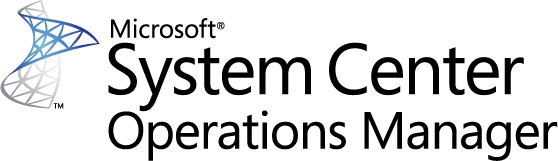 Guía del módulo de administración de Microsoft System Center para SQL Server 2017+ ReplicationMicrosoft CorporationFecha de publicación: noviembre de 2017El equipo de Operations Manager le anima a enviar cualquier comentario sobre el módulo de administración a sqlmpsfeedback@microsoft.com.CopyrightEste documento se proporciona "tal cual". La información y opiniones expresadas en este documento (incluidas las direcciones URL y otras referencias a sitios web de Internet) pueden cambiar sin previo aviso. El usuario asume el riesgo de su uso.Algunos ejemplos descritos aquí se proporcionan solo para servir de ilustración y son ficticios. No se pretende ni debería deducirse ninguna asociación o conexión real.En este documento no se proporciona ningún derecho legal de ninguna propiedad intelectual de ningún producto de Microsoft. Puede copiar y utilizar este documento para su propia referencia. Puede modificar este documento para su propia referencia interna.© 2017 Microsoft Corporation. Todos los derechos reservados.Microsoft, Active Directory, Windows y Windows Server son marcas comerciales del grupo de compañías Microsoft. Las demás marcas comerciales pertenecen a sus respectivos propietarios.ContenidoHistorial de cambios	5Introducción	5Configuraciones admitidas	6Ámbito del módulo de administración	7Requisitos previos	7Archivos de este módulo de administración	7Configuración obligatoria	8Propósito del módulo de administración	9Escenarios de supervisión	9Detección de objetos de replicación de SQL Server	9Detección y supervisión de distribuidores	10Detección y supervisión de publicadores	10Detección y supervisión de suscriptores	10Detección y supervisión de publicaciones	10Detección y supervisión de suscripciones	11Demasiadas instantáneas de publicación en la misma unidad	11Error de trabajo de mantenimiento	11Error de trabajo	12Flujo de datos	12Estructura lógica	13Flujo de publicación	13Estado de la base de datos de replicación	15Configurar el módulo de administración	19Procedimiento recomendado: crear un módulo de administración para personalizaciones	19Cómo importar un módulo de administración	20Cómo habilitar la opción Proxy de agente	20Configuración de seguridad	21Perfiles de identificación	21Ver información en la consola de Operations Manager	21Vistas y paneles independientes de la versión (genéricos)	21Vistas de replicación de SQL Server	22Paneles	22Panel del centro de datos de componentes de replicación	23Panel del centro de datos de replicación de SQL Server	24Vínculos	24Apéndice: Términos y definiciones	25Apéndice: Vistas y paneles del módulo de administración	27Apéndice: Objetos y flujos de trabajo del módulo de administración	28Apéndice: Problemas conocidos y solución de problemas	117Guía del módulo de administración de Microsoft System Center para SQL Server 2017+ ReplicationEsta guía se basa en la versión 7.0.0.0 RTM del módulo de administración para SQL Server 2017+ Replication.Historial de cambiosIntroducciónEsta sección:Configuraciones admitidasÁmbito del módulo de administraciónRequisitos previosArchivos de este módulo de administraciónConfiguración obligatoriaConfiguraciones admitidasEste módulo de administración está diseñado para supervisar la replicación de SQL Server en SQL Server 2017 y todas las versiones futuras de SQL Server. Está diseñado para las versiones siguientes de System Center Operations Manager:System Center Operations Manager 2012 R2System Center Operations Manager 2016No se necesita un grupo de administración dedicado de Operations Manager para este módulo de administración.En la tabla siguiente se describen las configuraciones admitidas para el módulo de administración para la replicación de Microsoft SQL Server:Tenga en cuenta que todas las ediciones de SQL Server Express admiten la replicación en modo de solo suscriptor.Para más información, vea las características admitidas en las ediciones de SQL Server: https://msdn.microsoft.com/library/cc645993(v=sql.130).aspxÁmbito del módulo de administraciónEl módulo de administración para replicación de Microsoft SQL Server permite supervisar las características siguientes:Replicación de SQL ServerNota 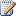 Consulte la sección "Escenarios de supervisión" para obtener una lista completa de los escenarios de supervisión admitidos por este módulo de administración. Nota Para más información e instrucciones detalladas sobre la instalación y configuración, vea la sección "Configurar el módulo de administración" de esta guía. Nota Este módulo de administración depende del módulo de administración para SQL Server; es decir, se recomienda la instalación de un módulo de administración para SQL Server.Requisitos previosLo más aconsejable es importar el módulo de administración de Windows Server para el sistema operativo que esté usando. Los módulos de administración de Windows Server supervisan aspectos del sistema operativo que influyen en el rendimiento de los equipos que ejecutan SQL Server, como la capacidad de disco, el rendimiento de los discos, el uso de la memoria, el uso del adaptador de red y el rendimiento del procesador.Archivos de este módulo de administraciónEl módulo de administración para replicación de Microsoft SQL Server incluye los archivos siguientes: NotaJunto con la guía actual, la entrega del módulo de administración también contiene una guía de configuración y personalización de los paneles de SQL Server.Configuración obligatoriaPara configurar el módulo de administración para replicación de Microsoft SQL Server, siga estos pasos:Consulte la sección "Configurar el módulo de administración" de esta guía. Conceda los permisos necesarios tal como se describe en la sección "Configuración de seguridad" de esta guía. Habilite la opción Proxy de agente en todos los agentes instalados en los servidores que hospeden una instancia de replicación de SQL Server. Para más información sobre cómo habilitar la opción Proxy de agente, vea la sección "Cómo habilitar la opción Proxy de agente" de esta guía. Importe el módulo de administración.Asocie los perfiles de identificación de replicación de SQL Server con las cuentas que tengan los permisos adecuados. Para más información sobre cómo configurar los perfiles de identificación, vea la sección "Cómo configurar los perfiles de identificación" de esta guía. Propósito del módulo de administraciónEsta sección:Escenarios de supervisiónFlujo de datosNota Para más información sobre las detecciones, las reglas, los monitores, las vistas y los informes que se incluyen en este módulo de administración, consulte las siguientes secciones de esta guía:Apéndice: Objetos y flujos de trabajo del módulo de administraciónApéndice: Vistas y paneles del módulo de administraciónEscenarios de supervisiónDetección de objetos de replicación de SQL ServerEl módulo de administración para replicación de SQL Server permite la detección y supervisión de todos los componentes relacionados con la replicación de SQL Server. El módulo de administración admite los tipos de supervisión con agente, sin agente y mixtos; selecciona automáticamente el tipo de supervisión que usa el módulo de administración de SQL Server para supervisar la instancia de SQL Server adecuada. Los objetos de replicación detectados y supervisados por el módulo de administración son los siguientes:DistribuidorpublicadorSuscriptorPublicaciónSuscripciónCada objeto de replicación administrado se detecta y supervisa a través de una serie de reglas y monitores. Consulte la sección "Apéndice: Objetos y flujos de trabajo del módulo de administración" para obtener la lista completa de reglas y monitores destinados a los objetos de replicación. Detección y supervisión de distribuidoresEn cada motor de base de datos administrado, sus distribuidores se detectan y supervisan a través de una serie de reglas y monitores. Consulte la sección "Apéndice: Objetos y flujos de trabajo del módulo de administración" para obtener la lista completa de reglas y monitores destinados a los distribuidores. Para más información, vea Script de información del distribuidor y del publicador en MSDN Library.Detección y supervisión de publicadoresEn cada motor de base de datos administrado, los publicadores se detectan y supervisan mediante una serie de reglas y monitores. Consulte la sección "Apéndice: Objetos y flujos de trabajo del módulo de administración" para obtener la lista completa de reglas y monitores destinados al publicador. Para más información, vea Script de información del distribuidor y del publicador en MSDN Library.Detección y supervisión de suscriptoresEn cada motor de base de datos administrado, los suscriptores se detectan y supervisan mediante una serie de reglas y monitores. Consulte la sección "Apéndice: Objetos y flujos de trabajo del módulo de administración" para obtener la lista completa de reglas y monitores destinados al suscriptor. Detección y supervisión de publicacionesEn cada instancia de publicador administrada, las publicaciones se detectan y supervisan mediante una serie de reglas y monitores. Consulte la sección "Apéndice: Objetos y flujos de trabajo del módulo de administración" para obtener la lista completa de reglas y monitores destinados a la publicación. Detección y supervisión de suscripcionesEn cada instancia de suscriptor administrada, las suscripciones se detectan y supervisan mediante una serie de reglas y monitores. Consulte la sección "Apéndice: Objetos y flujos de trabajo del módulo de administración" para obtener la lista completa de reglas y monitores destinados a la suscripción. Demasiadas instantáneas de publicación en la misma unidadLa supervisión de espacio que incorpora este módulo de administración puede ser ruidosa en entornos donde las instantáneas de un gran número de publicaciones comparten el mismo medio. En estos casos, se generará una alerta relativa a una instantánea de publicación cuando la cantidad de espacio disponible de la unidad de disco duro alcance el umbral. Para reducir el ruido, desactive los monitores de espacio de “Espacio disponible para instantáneas (%)” y use el módulo de administración de sistema operativo para supervisar el espacio en la unidad de disco duro.Error de trabajo de mantenimientoLa replicación usa los trabajos de mantenimiento que se supervisan mediante "Replicación de MSSQL: los trabajos de mantenimiento han producido un error en la regla de la alerta del distribuidor":Reinicializar suscripciones con errores de validación de datosLimpieza de historial del agente: distribuciónActualizador de supervisión de replicación para distribución.Comprobación de agentes de replicaciónLimpieza de la distribución: distribuciónLimpieza de suscripciones expiradasPara más información, vea Ejecutar trabajos de mantenimiento de replicación (SQL Server Management Studio) en MSDN Library.Error de trabajoEl módulo de administración define un monitor que se usa en el distribuidor y el suscriptor. Estos monitores supervisan los trabajos de los agentes de replicación y cambian el estado del monitor cuando el trabajo presenta los siguientes estados:Trabajo existente, pero nunca se ejecutó y no se programóTrabajo expiradoError de trabajoTrabajo deshabilitadoTrabajo habilitado, pero la programación está deshabilitadaError de ejecución de trabajo, no fue según la programaciónReintento de trabajoTrabajo nunca ejecutadoTrabajo nunca ejecutado, pero existe una programaciónTrabajo finalizado correctamente, pero no según la programaciónEjecución de trabajo detenida, no fue según la programaciónError de ejecución de trabajo anteriorEjecución de trabajo anterior detenidaEstado desconocido del trabajoConsulte la sección "Apéndice: Objetos y flujos de trabajo del módulo de administración" para obtener la lista completa de reglas y monitores destinados a los agentes de replicación. Flujo de datosEn los siguientes diagramas se muestran los flujos de datos de este módulo de administración para los siguientes elementos:Estructura lógicaFlujo de publicaciónEstado de la base de datos de replicaciónVea el apéndice de términos y definiciones para obtener más información sobre el contenido de los diagramas. Estructura lógica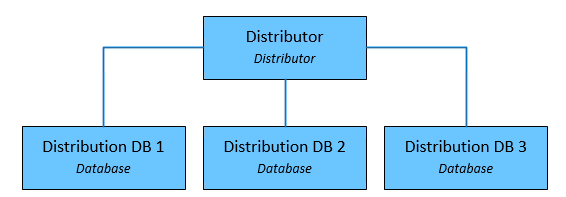 Flujo de publicación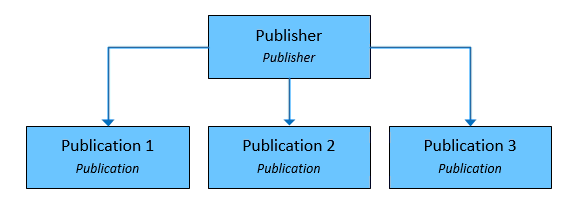 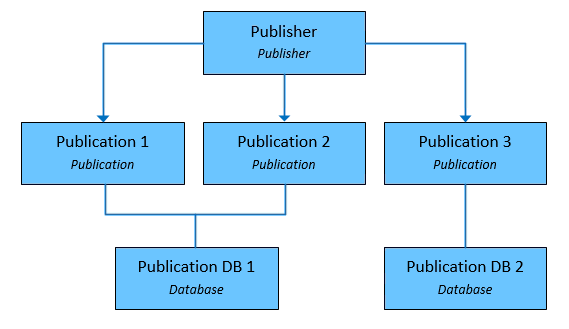 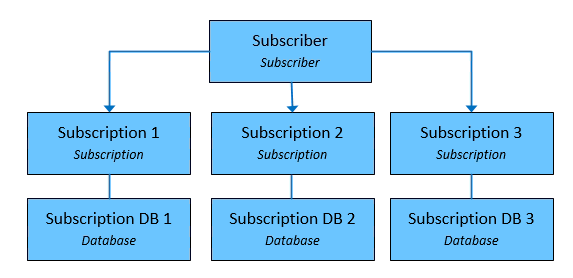 Estado de la base de datos de replicaciónEl estado de replicación de base de datos se crea para las bases de datos que participan en el proceso de replicación como bases de datos publicadas.Estructura de nivel superiorEstructura de niveles de distribuidor virtualLos archivos del agente de replicación están en <unidad>:\Program Files\Microsoft SQL Server\100\COM. En la tabla siguiente se enumeran los nombres de los ejecutables y de los archivos de replicación. Haga clic en el vínculo de un agente para ver la referencia de parámetros.Aparte de los agentes de replicación, una replicación tiene una serie de trabajos que realizan el mantenimiento a petición y programado.Trabajos de mantenimiento de replicaciónLa replicación utiliza los siguientes trabajos para realizar el mantenimiento a petición y programado.Estructura de niveles de publicador virtualEstructura de niveles de suscriptor virtualConfigurar el módulo de administraciónEn esta sección se ofrecen instrucciones sobre la configuración y optimización de este módulo de administración.Esta sección:Procedimiento recomendado: crear un módulo de administración para personalizacionesCómo importar un módulo de administraciónCómo habilitar la opción Proxy de agenteCómo configurar los perfiles de identificaciónConfiguración de seguridadProcedimiento recomendado: crear un módulo de administración para personalizacionesEl módulo de administración para replicación de Microsoft SQL Server está sellado, de modo que no se pueda cambiar la configuración original del archivo del módulo de administración. No obstante, puede crear personalizaciones, como invalidaciones o nuevos objetos de supervisión, y guardarlos en un módulo de administración distinto. De forma predeterminada, Operations Manager guarda las personalizaciones en el módulo de administración predeterminado. Como procedimiento recomendado, debería crear un módulo de administración independiente para cada módulo sellado que quiera personalizar.La creación de un nuevo módulo para almacenar invalidaciones tiene las siguientes ventajas: •	Cuando se crea un módulo de administración para almacenar la configuración personalizada de un módulo de administración sellado, es útil basar el nombre del nuevo módulo de administración en el nombre del módulo de administración que se está personalizando, como "Invalidaciones de replicación de Microsoft SQL Server".La creación de un nuevo módulo de administración para almacenar las personalizaciones de todos los módulos de administración sellados simplifica la exportación de las personalizaciones desde un entorno de prueba a un entorno de producción. También simplifica la eliminación de un módulo de administración, ya que debe eliminar todas las dependencias antes de poder eliminar un módulo de administración. Si las personalizaciones de todos los módulos de administración se guardan en el módulo de administración predeterminado y necesita eliminar un único módulo de administración, debe eliminar primero el módulo de administración predeterminado, lo que también elimina las personalizaciones de otros módulos de administración.Para obtener más información acerca de los módulos de administración sellados y sin sellar, vea Formatos de módulos de administración. Si desea más información acerca de las personalizaciones de los módulos de administración y del módulo de administración personalizado, vea Acerca de los módulos de administración.Cómo crear un módulo de administración para personalizaciones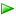 Cómo importar un módulo de administraciónPara obtener más información sobre cómo importar un módulo de administración, vea Cómo importar un módulo de administración de Operations Manager.Cómo habilitar la opción Proxy de agenteHaga lo siguiente para habilitar la opción Proxy del agente:1.	Abra la consola del operador y haga clic en el botón Administración.2.	En el panel Administrador, haga clic en Administrado con agente.3.	Haga doble clic en un agente en la lista.4.	En la pestaña Seguridad, seleccione Permitir que este agente actúe como proxy y detectar objetos administrados en otros equipos.Configuración de seguridadEn esta sección se ofrecen instrucciones para configurar la seguridad de este módulo de administración.Perfiles de identificaciónEn este módulo de administración se usan los mismos perfiles de identificación que en el módulo de administración de Microsoft System Center para SQL Server. Consulte la guía del módulo de administración correspondiente para obtener más información sobre las configuraciones de los perfiles de identificación. Tenga en cuenta que la configuración del acceso con pocos privilegios no es compatible con este módulo de administración hasta ahora. Ver información en la consola de Operations ManagerVistas y paneles independientes de la versión (genéricos)En este módulo de administración se usa la estructura de carpetas común que se presentó con la primera versión del módulo de administración de SQL Server. Las vistas y paneles siguientes son independientes de la versión y muestran información sobre todas las versiones de SQL Server:Replicación de SQL Server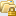 Alertas activas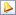 Todos los objetos relacionados con la replicación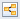 Estado de la base de datos de replicación de SQL Server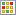 Resumen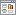 Vistas de replicación de SQL ServerLa vista de diagrama “Todos los objetos relacionados con la replicación” proporciona información sobre todos los objetos de replicación de SQL Server y sus relaciones.La vista de estado “Estado de la base de datos de replicación de SQL Server” proporciona información sobre todas las bases de datos que participan en la replicación como bases de datos publicadas. Desde esta vista, es fácil abrir la vista de diagrama específica de la base de datos publicada.Vistas de replicación de SQL ServerEl módulo de administración de replicación de Microsoft SQL Server incluye un conjunto completo de vistas de estado, rendimiento y alertas que encontrará en la carpeta dedicada:SupervisiónMicrosoft SQL Server 2017+	Replicación de SQL Server	Vistas de replicación de SQL ServerNota Este módulo de administración proporciona una carpeta independiente para la replicación de SQL Server. Por tanto, en esta carpeta no se muestran otros objetos de replicación.Nota Consulte la sección "Apéndice: Vistas y paneles del módulo de administración" de esta guía para obtener la lista completa de las vistas. Nota Algunas vistas pueden contener una lista muy larga de objetos o métricas. Para buscar un objeto o grupo de objetos específico, puede usar los botones Ámbito, Búsqueda y Buscar de la barra de herramientas de Operations Manager. Para más información, consulte el artículo ''Búsqueda de datos y objetos en las consolas de Operations Manager'' en la Ayuda de Operations Manager.PanelesEn este módulo de administración se incluye un conjunto de paneles muy completos, que proporcionan información detallada sobre la replicación de SQL Server. Cada panel tiene un widget de navegación (situado en la parte izquierda del panel) que sirve para cambiar el contexto de presentación actual; es decir, la información mostrada por otros widgets depende el objeto seleccionado en el widget de navegación.Nota Los paneles de replicación tienen tres opciones de personalización:“Frecuencia de actualización”: esta opción define la frecuencia con la que el panel actualiza los datos en un cliente. Esta opción no cambia la frecuencia real de colección de métricas en un servidor.“Intervalo de tiempo”: esta opción define el periodo del que se van a mostrar datos. El widget de rendimiento en la vista “Instancia” depende de esta configuración."Color de fondo": cambie el color de fondo de todas las vistas.Nota Use el botón de menú  del panel del centro de datos o un grupo para agregar un grupo o un icono.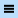 Nota Para eliminar o editar un icono, basta con hacer clic con el botón derecho en el icono y seleccionar la acción correspondiente.Nota Las opciones Color de fondo, Intervalo de tiempo y Frecuencia de actualización se aplican al panel del centro de datos y a todos los paneles de instancia, y se pueden establecer en el menú del panel del centro de datos.Para más información, vea la guía de los paneles de Microsoft SQL Server.Panel del centro de datos de componentes de replicaciónEl panel del centro de datos de componentes de replicación es un panel para replicación independiente de la versión de SQL Server. Este panel contiene cuatro grupos de manera predeterminada: Estados de la base de datos de replicación, Distribuidores, Publicadores y Suscriptores.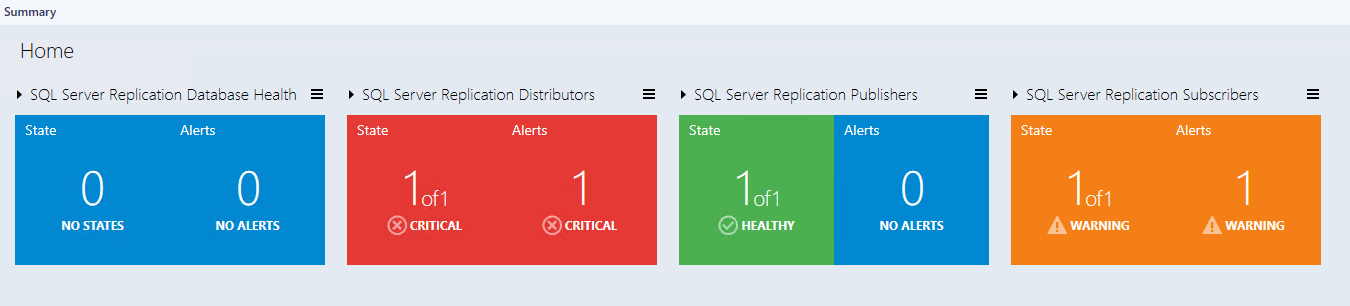 Panel del centro de datos de replicación de SQL ServerEl panel del centro de datos de replicación de SQL Server es un panel específico para la replicación de SQL Server. De forma predeterminada, contiene únicamente el grupo de replicación de SQL Server, que condensa todos los distribuidores, publicadores y suscriptores de SQL Server.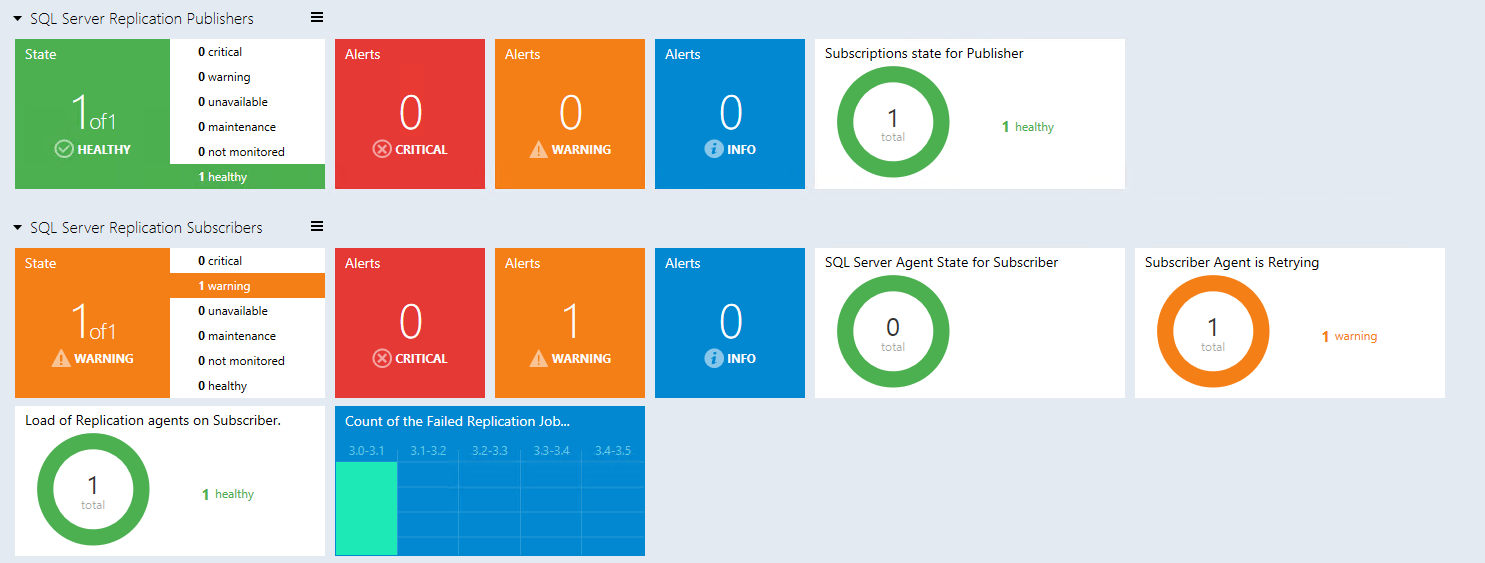 VínculosLos siguientes vínculos le llevan a información sobre tareas frecuentes asociadas a los módulos de administración de System Center:Ciclo de vida de los paquetes de administración Cómo importar un módulo de administración de Operations Manager Creación de un módulo de administración para invalidaciones Administración de cuentas de ejecución y perfiles de identificación Cómo exportar un módulo de administración de Operations Manager Cómo eliminar un módulo de administración de Operations Manager Para ver cursos gratuitos sobre System Center Operations Manager, vaya al curso sobre el módulo de administración de System Center 2012 R2 Operations Manager en la Academia virtual de Microsoft (MVA).Si tiene alguna pregunta sobre Operations Manager y los módulos de administración, consulte el foro de la comunidad de System Center Operations Manager (http://go.microsoft.com/fwlink/?LinkID=179635).Importante 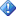 Toda la información y el contenido de los sitios que no son de Microsoft la proporciona el propietario o los usuarios del sitio web. Microsoft no otorga ninguna garantía, sea expresa, implícita o reglamentaria, con respecto a la información de este sitio web.Apéndice: Términos y definicionesApéndice: Vistas y paneles del módulo de administraciónRaíz	 Microsoft SQL Server 2017+		Replicación de SQL Server [carpeta independiente de la versión]Alertas activas – [destino: grupo de ámbitos de alertas de replicación genérica, ámbito: objetos de replicación de SQL Server]Todos los objetos relacionados con la replicación – [destino: grupo de flujo de replicación, ámbito: todos los objetos relacionados con la replicación]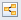 Estado de la base de datos de replicación de SQL Server – [destino: bases de datos de distribución, ámbito: bases de datos publicadas de SQL Server]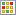 Resumen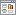 Vistas de replicación de SQL Server [carpeta independiente de la versión]Distribuidores – [destino: distribuidor genérico, ámbito: distribuidores de replicación de SQL Server]Publicaciones – [destino: publicación genérica, ámbito: publicaciones de replicación de SQL Server]Publicadores – [destino: publicador genérico, ámbito: publicadores de replicación de SQL Server]Suscriptores – [destino: suscriptor genérico, ámbito: suscriptores de replicación de SQL Server]Suscripciones – [destino: suscripción genérica, ámbito: suscripciones de replicación de SQL Server]				 Replicación de SQL Server en Windows [carpeta dependiente de la versión]Alertas activas: [destino: grupo de ámbitos de alertas de replicación de SQL Server, ámbito: objetos de replicación de SQL Server]Distribuidores: [destino: distribuidor SQL, ámbito: distribuidores de replicación de SQL Server]Publicaciones: [destino: publicación SQL, ámbito: publicaciones de replicación de SQL Server]Publicadores: [destino: publicador SQL, ámbito: publicadores de replicación de SQL Server]Suscriptores: [destino: suscriptor de SQL, ámbito: suscriptores de replicación de SQL Server]Suscripciones: [destino: suscripción de SQL, ámbito: suscripciones de replicación de SQL Server]Resumen			RendimientoRecopilaciones de rendimiento del distribuidor: [destino: distribuidor de SQL, ámbito: objetos de contador de rendimiento]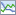 Recopilaciones de rendimiento del publicador: [destino: publicador de SQL, ámbito: objetos de contador de rendimiento] Recopilaciones de rendimiento del suscriptor: [destino: suscriptor de SQL, ámbito: objetos de contador de rendimiento]Apéndice: Objetos y flujos de trabajo del módulo de administraciónEl módulo de administración para replicación de Microsoft SQL Server detecta los tipos de objeto descritos en las secciones siguientes. Grupo de distribuidoresEl Grupo de distribuidores es un grupo que contiene los distribuidores.Grupo de distribuidores: deteccionesDetección de pertenencias del grupo de distribuidoresDetección de pertenencias en un grupo de distribuidoresGrupo de distribuidores: monitores de dependencia (de acumulación)Acumulación de configuración del distribuidor genérico para el grupo de distribuidoresAcumulación de disponibilidad del distribuidor genérico para el grupo de distribuidoresAcumulación de seguridad del distribuidor genérico para el grupo de distribuidoresAcumulación de rendimiento del distribuidor genérico para el grupo de distribuidoresGrupo de instancias de distribuidorEl grupo de instancias de distribuidor es un grupo que contiene todas las instancias de SQL Server con un distribuidor.Grupo de instancias de distribuidor: monitores de dependencia (de acumulación)Acumulación de disponibilidad de la instancia para el grupo de instancias de distribuidorAcumulación de seguridad del distribuidor genérico para el grupo de instancias de distribuidorAcumulación de configuración de la instancia para el grupo de instancias de distribuidorAcumulación de rendimiento del distribuidor genérico para el grupo de instancias de distribuidorAcumulación de configuración del distribuidor genérico para el grupo de instancias de distribuidorAcumulación de rendimiento de la instancia para el grupo de instancias de distribuidorAcumulación de seguridad de la instancia para el grupo de instancias de distribuidorAcumulación de disponibilidad del distribuidor genérico para el grupo de instancias de distribuidorPublicación genéricaPublicación genérica: monitores de dependencia (acumulación)Acumulación de configuración de la base de datosAcumulación de disponibilidad de la base de datosAcumulación de rendimiento de la base de datosAcumulación de seguridad de la base de datosGrupo de ámbitos de alertas de replicación genéricaEl grupo de ámbitos de alertas de replicación genérica contiene objetos de SQL Server que pueden generar alertas.Grupo de ámbitos de alertas de replicación genérica: deteccionesDetección de Grupo de ámbitos de alertas de replicación genéricaDetección del Grupo de ámbitos de alertasSuscripción genéricaColección básica de propiedades comunes.Suscripción genérica: monitores de dependencia (acumulación)Acumulación de disponibilidad de la base de datosAcumulación de configuración de la base de datosAcumulación de seguridad de la base de datosAcumulación de rendimiento de la base de datosMSSQL on Windows Replication: grupo del ámbito de alertasGrupo de ámbitos de alertas de replicación de SQL Server en WindowsMSSQL on Windows Replication: grupo del ámbito de alertas (detecciones)MSSQL on Windows Replication: detección del grupo de ámbitos de alertasDetección del Grupo de ámbitos de alertasMSSQL on Windows Replication: distribuidorEl distribuidor de SQL Server en Windows es una instancia de SQL Server que actúa como almacén de datos específicos de replicación asociados con uno o más editoresMSSQL on Windows Replication: distribuidor (detecciones)MSSQL on Windows Replication: detección de distribuidorLa detección de objetos detecta todos los distribuidores de una instancia de Microsoft SQL Server en Windows.MSSQL on Windows Replication: distribuidor: monitores de unidadEstado de los agentes de distribución (agregado para todas las publicaciones)Este monitor comprueba el estado de los agentes de distribución para todas las publicaciones ofrecidas por este distribuidor.Estado del agente de mezcla de replicación para el distribuidor (agregado para todas las suscripciones)Este monitor comprueba el estado de los agentes de mezcla de todas las suscripciones del distribuidor.Estado del agente de instantáneas de replicación para el distribuidor (agregado para todas las publicaciones)Este monitor comprueba el estado de los servicios del agente de instantáneas para todas las publicaciones del distribuidor.Estado del Agente de lectura de cola de replicación para el distribuidor (agregado para todas las publicaciones)Este monitor comprueba el estado de los servicios del Agente de lectura de cola para todas las publicaciones del distribuidor. Nota: Este monitor está deshabilitado de forma predeterminada. Use invalidaciones para habilitarlo cuando sea necesario.Porcentaje de suscripciones caducadasMonitor Porcentaje de suscripciones caducadasSuscripciones no sincronizadas en el distribuidorEste monitor detecta suscripciones no sincronizadas para distribuidores específicos. Tenga en cuenta que este monitor está deshabilitado para las suscripciones de mezcla.Estado del agente de registro del LOG de replicación para el distribuidor (agregado para todas las publicaciones)Este monitor comprueba el estado del lector de registros de replicación para todas las publicaciones ofrecidas por el distribuidor.Los agentes de replicación han producido un error en el distribuidorEste monitor comprueba si los siguientes trabajos de agentes de replicación están en buen estado: agente de distribución, agente de mezcla y agente de instantáneas. Si alguno de los agentes tiene un estado de error, se activará el monitor.Espacio disponible para instantáneas de publicaciónEl monitor emite una advertencia cuando el espacio en disco disponible para la instantánea de publicación cae por debajo del valor de umbral de advertencia. Esto se indica como un porcentaje del tamaño de la carpeta de archivos de instantánea. El monitor emite una alerta crítica cuando el espacio disponible cae por debajo del umbral crítico.Porcentaje de suscripciones desactivadasMonitor de porcentaje de suscripciones desactivadasEstado de configuración de elementos protegibles del distribuidorEste monitor comprueba el estado de la configuración de acceso de los elementos protegibles del distribuidor de replicación en Windows.Comandos pendientes en el distribuidorHay comandos pendientes en el distribuidor esperando a entregarse. Tenga en cuenta que este monitor está deshabilitado para las suscripciones de mezcla.Disponibilidad de la base de datos de distribuciónEste monitor comprueba la disponibilidad de la base de datos de distribución desde el distribuidor.Uno o varios agentes de replicación están reintentándolo en el distribuidorEste monitor comprueba si alguno de los agentes de replicación siguientes están reintentando una operación: agente de distribución, agente de lector del registro, agente de mezcla, agente de lectura de cola o agente de instantáneas.Tiempo de ejecución diaria total del agente de replicaciónEsto supervisa el tiempo de ejecución diaria total de los agentes de replicación, distribución, lector del registro, mezcla, lectura de cola e instantánea del distribuidor.Disponibilidad de la base de datos de distribución desde un suscriptor.Este monitor comprueba la disponibilidad de la base de datos de distribución desde el suscriptor.Estado del Agente SQL Server para el distribuidorEste monitor comprueba si el Agente SQL Server se está ejecutando en el distribuidor.MSSQL on Windows Replication: distribuidor: monitores de dependencia (acumulación)MSSQL on Windows Replication: acumulación de rendimiento de la base de datosEste monitor acumula el estado de rendimiento de la base de datos a la replicación de Microsoft SQL Server en WindowsMSSQL on Windows Replication: distribuidor: reglas (con alertas)MSSQL on Windows Replication: los trabajos de mantenimiento han producido un error en la regla de la alerta del distribuidorRegla de alerta de trabajos de mantenimiento que han producido un error en el distribuidorMSSQL on Windows Replication: distribuidor: reglas (sin alertas)MSSQL on Windows Replication: recuento de las instancias del agente de distribución para el distribuidorRecuento de las instancias del agente de distribución para el distribuidorMSSQL on Windows Replication: recuento de las instancias del agente de mezcla para el distribuidorRecuento de las instancias del agente de mezcla para el distribuidor.MSSQL on Windows Replication: agente de registro del LOG: transacciones entregadas por segundoNúmero de transacciones por segundo entregadas al distribuidor.MSSQL on Windows Replication: agente de mezcla: cambios descargados por segundoNúmero de filas replicadas por segundo del publicador al suscriptor (agregadas para el distribuidor).MSSQL on Windows Replication: recuento de las instancias del agente de registro del LOG para el distribuidorRecuento de las instancias del agente de registro del LOG para el distribuidor.MSSQL on Windows Replication: agente de registro del LOG: comandos entregados por segundoNúmero de comandos por segundo entregados al distribuidor.MSSQL on Windows Replication: recuento de trabajos de agentes de replicación que han producido un error en el distribuidorEn esta regla se recopilan los siguientes trabajos del agente de replicación con error: agentes de mezcla, distribución e instantánea.MSSQL on Windows Replication: agente de instantáneas: transacciones entregadas por segundoNúmero de transacciones por segundo entregadas al distribuidor.MSSQL on Windows Replication: agente de distribución: comandos entregados por segundoNúmero de comandos por segundo entregados al suscriptor.MSSQL on Windows Replication: recuento de comandos pendientes de la base de datos de distribuciónRecuento de comandos de la base de datos de distribución pendientes de replicación.MSSQL on Windows Replication: espacio disponible para instantáneas de replicación (%)Cantidad de espacio restante en un medio que hospeda una instantánea de replicación.MSSQL on Windows Replication: recuento de las instancias de agentes de instantáneas para el distribuidorRecuento de las instancias de agente de instantáneas para el distribuidor.MSSQL on Windows Replication: agente de registro del LOG: latencia de entregaTiempo, en milisegundos, que transcurre desde que se aplican las transacciones en el publicador hasta que se entregan al distribuidor.MSSQL on Windows Replication: agente de instantáneas: comandos entregados por segundoNúmero de comandos por segundo entregados al distribuidor.MSSQL on Windows Replication: agente de distribución: latencia de entregaTiempo, en milisegundos, transcurrido desde que las transacciones se entregan al distribuidor hasta que se aplican en el suscriptor.MSSQL on Windows Replication: agente de mezcla: conflictos por segundoNúmero de conflictos por segundo que ocurren durante el proceso de combinación.MSSQL on Windows Replication: agente de mezcla: cambios cargados por segundoNúmero de filas replicadas por segundo del suscriptor al publicador.MSSQL on Windows Replication: suscripciones desactivadas (%)Porcentaje de suscripciones desactivadas para el distribuidorMSSQL on Windows Replication: suscripciones expiradas (%)Porcentaje de suscripciones caducadas para el distribuidorMSSQL on Windows Replication: recuento de publicaciones para el distribuidorRecuento de publicaciones para el distribuidor.MSSQL on Windows Replication: agente de distribución: transacciones entregadas por segundoNúmero de transacciones por segundo entregadas al suscriptor.MSSQL on Windows Replication: recuento de suscripciones para el distribuidorRecuento de las suscripciones para el distribuidor.MSSQL on Windows Replication: recuento de las instancias de lectura de cola para el distribuidorRecuento de las instancias de lectura de cola para el distribuidor.MSSQL on Windows Replication: recuento de suscripciones no sincronizadas para el distribuidorRecuento de las suscripciones no sincronizadas para el distribuidorMSSQL on Windows Replication: grupoGrupo que contiene todos los componentes de replicación de SQL Server en WindowsMSSQL on Windows Replication: grupo (detecciones)MSSQL on Windows Replication: llenar el grupo de SQL Server on Windows ReplicationEsta regla de detección rellena el grupo de replicación de SQL Server en Windows con todos los componentes de replicación de SQL Server en Windows.MSSQL on Windows Replication: colección de alertas del grupo de supervisiónColección de alertas de grupos de supervisión de replicación de MSSQL en Windows. Este objeto se usa para recopilar errores y advertencias de módulos de Windows del registro de eventos de los nodos que son miembros del grupo de supervisión de SQL Server.MSSQL on Windows Replication: colección de alertas del grupo de supervisión: deteccionesMSSQL on Windows Replication: detectar colecciones de alerta del grupo de supervisiónEsta regla detecta una colección de alertas de grupos de supervisión para una replicación MSSQL en Windows. Este objeto se usa para recopilar errores y advertencias de módulos del registro de eventos de los nodos que son miembros del grupo de supervisión de SQL Server.MSSQL on Windows Replication: detectar colecciones de alerta localEsta regla detecta una colección de alertas locales para una replicación de MSSQL en Windows. Este objeto se usa para recopilar errores y advertencias de módulo del registro de eventos de los agentes de SCOM que supervisan instancias locales del motor de base de datos de SQL Server.MSSQL on Windows Replication: colección de alertas del grupo de supervisión: reglas (con alertas)MSSQL on Windows Replication: advertencia de detecciónLa regla realiza un seguimiento de las advertencias de los flujos de trabajo de detección y genera alertas de error.MSSQL on Windows Replication: error de detecciónLa regla realiza un seguimiento de los errores de los flujos de trabajo de detección y genera alertas de error.MSSQL on Windows Replication: advertencia de supervisiónLa regla realiza un seguimiento de las advertencias de los flujos de trabajo de supervisión y genera alertas de error.MSSQL on Windows Replication: error de supervisiónLa regla realiza un seguimiento de los errores de los flujos de trabajo de supervisión y genera alertas de error.MSSQL on Windows Replication: publicaciónUna publicación es un conjunto de uno o más artículos de una base de datos. La agrupación de varios artículos en una publicación permite especificar más fácilmente un conjunto de datos y objetos de bases de datos relacionados lógicamente, que se replican como una unidad.MSSQL on Windows Replication: publicación: deteccionesMSSQL on Windows Replication: detección de publicacionesLa detección de objetos detecta todas las publicaciones de un publicador de Microsoft SQL Server en WindowsMSSQL on Windows Replication: publicación: monitores de unidadEstado del agente de instantáneas de replicaciónEste monitor comprueba el estado del servicio del agente de instantáneas de replicación para las publicaciones.Estado del agente de registro del LOG de replicación para la publicaciónEste monitor comprueba el estado del servicio del agente de registro del LOG de replicación para las publicaciones.Todas las suscripciones se sincronizan para la publicaciónTodas las suscripciones se sincronizanMSSQL on Windows Replication: publicadorEl publicador de SQL Server en Windows es una instancia de SQL en Windows que permite que los datos estén disponibles para otras ubicaciones a través de la replicación.MSSQL on Windows Replication: publicador: deteccionesMSSQL on Windows Replication: detección de publicadoresLa detección de objetos detecta publicadores de una instancia de Microsoft SQL Server en Windows.MSSQL on Windows Replication: publicador: monitores de unidadEstado del Agente SQL Server para el publicadorEste monitor comprueba si el Agente SQL Server se está ejecutando en el publicador.Estado de las suscripciones para el publicadorEste monitor comprueba si hay alguna suscripción inactiva para las publicaciones.Estado de configuración de elementos protegibles del publicadorEste monitor comprueba el estado de la configuración de acceso de los elementos protegibles del publicador de replicación en Windows.MSSQL on Windows Replication: publicador: reglas (sin alertas)MSSQL on Windows Replication: recuento de publicaciones para el publicadorRecuento de publicaciones para el publicador.MSSQL on Windows Replication: suscriptorEl suscriptor de SQL Server en Windows es una instancia de SQL en Windows que recibe los datos replicados.MSSQL on Windows Replication: suscriptor: deteccionesMSSQL on Windows Replication: detección de suscriptoresLa detección de objetos detecta suscriptores de una instancia de Microsoft SQL Server en Windows.MSSQL on Windows Replication: suscriptor: monitores de unidadCarga de los agentes de replicación en el suscriptorCarga de los agentes de replicación (distribución y mezcla) en el suscriptor. Tenga en cuenta que el Agente SQL Server no está disponible para las ediciones de SQL Server Express; por tanto, este monitor está deshabilitado para las instancias de estas ediciones.El agente del suscriptor está reintentandoMonitor de los reintentos del agente del suscriptor (distribución, registro del LOG, mezcla, lectura de cola e instantáneas). Tenga en cuenta que el servicio de Windows del Agente SQL Server no es compatible con ninguna edición de SQL Server Express. Por lo tanto, este monitor no es válido en los casos relativos a SQL Server Express.Estado del Agente SQL Server para el suscriptorEste monitor comprueba si el Agente SQL Server se está ejecutando en el suscriptor. Tenga en cuenta que el servicio de Windows del Agente SQL Server no es compatible con ninguna edición de SQL Server Express. Por lo tanto, este monitor no es válido en los casos relativos a SQL Server Express.Estado de configuración de elementos protegibles del suscriptorEste monitor comprueba el estado de la configuración de acceso de los elementos protegibles del suscriptor de replicación en Windows.MSSQL on Windows Replication: suscriptor: reglas (sin alertas)MSSQL on Windows Replication: recuento de trabajos de replicación con errores para el suscriptorRecuento de los trabajos de replicación con errores para el suscriptorMSSQL on Windows Replication: recuento de suscripciones para el suscriptorRecuento de suscripciones para el suscriptor.MSSQL on Windows Replication: suscripciónLa suscripción de SQL Server en Windows es una solicitud de copia de una publicación que se va a entregar a un suscriptor.MSSQL on Windows Replication: suscripción: deteccionesMSSQL on Windows Replication: detección de suscripcionesLa detección de objetos detecta todas las suscripciones de un suscriptor de Microsoft SQL Server en Windows.MSSQL on Windows Replication: suscripción: monitores de unidadEstado del agente de mezcla de replicación para la suscripciónEste monitor comprueba el estado del servicio del agente de mezcla de replicación para la suscripción. Tenga en cuenta que el servicio de Windows del Agente SQL Server no es compatible con ninguna edición de SQL Server Express. Por lo tanto, este monitor no es válido en los casos relativos a SQL Server Express.Comandos pendientes de la suscripciónHay comandos pendientes en el distribuidor para una suscripción específica esperando a entregarse. Tenga en cuenta que este monitor está deshabilitado para las suscripciones de mezcla.Estado del agente de distribución para la suscripciónEste monitor comprueba el estado de los servicios del agente de distribución de replicación para la suscripción. Tenga en cuenta que el servicio de Windows del Agente SQL Server no es compatible con ninguna edición de SQL Server Express. Por lo tanto, este monitor no es válido en los casos relativos a SQL Server Express.Latencia de suscripciónEste monitor comprueba la latencia de los comandos en la base de datos de distribución que se encuentran a la espera de ser entregados a los suscriptores. Tenga en cuenta que este monitor está deshabilitado para las suscripciones de mezcla.MSSQL on Windows Replication: suscripción: reglas (sin alertas)MSSQL on Windows Replication: recuento de comandos pendientesRecuento de los comandos pendientes de replicación en la base de datos de distribución para la suscripción. Tenga en cuenta que esta regla está deshabilitada para las suscripciones de mezcla.MSSQL: grupo de ámbitos de alertas de replicación genéricaEl grupo de ámbitos de alertas de replicación de SQL Server contiene objetos de SQL Server que pueden generar alertas.MSSQL: grupo de ámbitos de alertas de replicación genérica: deteccionesMSSQL: detección del grupo de ámbitos de alertas de replicaciónDetección del Grupo de ámbitos de alertasMSSQL: grupo de ámbitos de alertas de replicación genéricaEl grupo de ámbitos de alertas de replicación genérica contiene objetos de SQL Server que pueden generar alertas.MSSQL: grupo de ámbitos de alertas de replicación genérica: deteccionesMSSQL: detección del grupo de ámbitos de alertas de replicaciónDetección del Grupo de ámbitos de alertasMSSQL: estado de la base de datos de replicación genéricaEsta clase es una aplicación dinámica que se usa para agrupar publicadores, distribuidores y suscriptores que están vinculados con una única base de datos del publicador.MSSQL: estado de la base de datos de replicación genérica: deteccionesMSSQL: detección del estado de la base de datos de replicación genéricaLa detección de objetos detecta los contenedores de estado agregados y relaciones de objetos relacionados con una base de datos publicada.MSSQL: estado de la base de datos de replicación genérica: monitores de dependencia (acumulación)Acumulación de configuración del distribuidor virtualAcumulación de configuración del distribuidor virtualAcumulación de rendimiento del distribuidor virtualAcumulación de rendimiento del distribuidor virtualAcumulación de disponibilidad del publicador virtualAcumulación de disponibilidad del publicador virtualAcumulación de configuración del publicador virtualAcumulación de configuración del publicador virtualAcumulación de disponibilidad del distribuidor virtualAcumulación de disponibilidad del distribuidor virtualAcumulación de rendimiento del publicador virtualAcumulación de rendimiento del publicador virtualAcumulación de disponibilidad del host del suscriptor virtualAcumulación de disponibilidad del host del suscriptor virtualAcumulación de seguridad del publicador virtualAcumulación de seguridad del publicador virtualAcumulación de seguridad del host de suscriptor virtualAcumulación de seguridad del host de suscriptor virtualAcumulación de seguridad del distribuidor virtualAcumulación de seguridad del distribuidor virtualAcumulación de rendimiento del host de suscriptor virtualAcumulación de rendimiento del host de suscriptor virtualAcumulación de configuración del host del suscriptor virtualAcumulación de configuración del host del suscriptor virtualMSSQL: grupo del distribuidor de replicación genéricaEl Grupo de distribuidores es un grupo de distribuidores.MSSQL: grupo del distribuidor de replicación genérica: deteccionesMSSQL: detección de pertenencias del grupo de distribuidores de replicación genéricaDetección de pertenencias en un grupo de distribuidoresMSSQL: grupo del distribuidor de replicación genérica: monitores de dependencia (acumulación)Acumulación de rendimiento del distribuidor genérico para el grupo de distribuidoresAcumulación de rendimiento del distribuidor genérico para el grupo de distribuidoresAcumulación de configuración del distribuidor genérico para el grupo de distribuidoresAcumulación de configuración del distribuidor genérico para el grupo de distribuidoresAcumulación de disponibilidad del distribuidor genérico para el grupo de distribuidoresAcumulación de disponibilidad del distribuidor genérico para el grupo de distribuidoresAcumulación de seguridad del distribuidor genérico para el grupo de distribuidoresAcumulación de seguridad del distribuidor genérico para el grupo de distribuidoresMSSQL: grupo de instancias del distribuidor de replicación genéricaEl grupo de instancias de distribuidor es un grupo que contiene todas las instancias de SQL Server con un distribuidor.MSSQL: grupo de instancias del distribuidor de replicación genérica: monitores de dependencia (acumulación)Acumulación de configuración de la instancia para el grupo de instancias de distribuidorAcumulación de configuración de la instancia para el grupo de instancias de distribuidorAcumulación de disponibilidad de la instancia para el grupo de instancias de distribuidorAcumulación de disponibilidad de la instancia para el grupo de instancias de distribuidorAcumulación de seguridad de la instancia para el grupo de instancias de distribuidorAcumulación de seguridad de la instancia para el grupo de instancias de distribuidorAcumulación de configuración del distribuidor genérico para el grupo de instancias de distribuidorAcumulación de configuración del distribuidor genérico para el grupo de instancias de distribuidorAcumulación de rendimiento de la instancia para el grupo de instancias de distribuidorAcumulación de rendimiento de la instancia para el grupo de instancias de distribuidorAcumulación de rendimiento del distribuidor genérico para el grupo de instancias de distribuidorAcumulación de rendimiento del distribuidor genérico para el grupo de instancias de distribuidorAcumulación de disponibilidad del distribuidor genérico para el grupo de instancias de distribuidorAcumulación de disponibilidad del distribuidor genérico para el grupo de instancias de distribuidorAcumulación de seguridad del distribuidor genérico para el grupo de instancias de distribuidorAcumulación de seguridad del distribuidor genérico para el grupo de instancias de distribuidorMSSQL: grupo de flujo de replicación genéricaEste grupo es una colección de publicadores, distribuidores y suscriptores. Contiene todos los objetos relacionados con la replicación que se pueden encontrar en la base de datos de System Center Operations Manager.MSSQL: grupo de flujo de replicación genérica: deteccionesMSSQL: detección de grupo de flujo de replicación genéricaDetección de pertenencias en un grupo de flujo de replicaciónMSSQL: grupo de flujo de replicación genérica: monitores de dependencia (acumulación)Acumulación de disponibilidad del grupo de distribuidores para el grupo de flujo de replicaciónAcumulación de disponibilidad del grupo de distribuidores para el grupo de flujo de replicaciónAcumulación de disponibilidad del grupo de suscriptores para el grupo de flujo de replicaciónAcumulación de disponibilidad del grupo de suscriptores para el grupo de flujo de replicaciónAcumulación de configuración del grupo de publicadores para el grupo de flujo de replicaciónAcumulación de configuración del grupo de publicadores para el grupo de flujo de replicaciónAcumulación de disponibilidad del grupo de publicadores para el grupo de flujo de replicaciónAcumulación de disponibilidad del grupo de publicadores para el grupo de flujo de replicaciónAcumulación de disponibilidad del grupo de instancias de publicadores para el grupo de flujo de replicaciónAcumulación de disponibilidad del grupo de instancias de publicadores para el grupo de flujo de replicaciónAcumulación de configuración del grupo de suscriptores para el grupo de flujo de replicaciónAcumulación de configuración del grupo de suscriptores para el grupo de flujo de replicaciónAcumulación de disponibilidad del grupo de instancias de distribuidores para el grupo de flujo de replicaciónAcumulación de disponibilidad del grupo de instancias de distribuidores para el grupo de flujo de replicaciónAcumulación de seguridad del grupo de instancias de distribuidores para el grupo de flujo de replicaciónAcumulación de seguridad del grupo de instancias de distribuidores para el grupo de flujo de replicaciónAcumulación de configuración del grupo de instancias de suscriptores para el grupo de flujo de replicaciónAcumulación de configuración del grupo de instancias de suscriptores para el grupo de flujo de replicaciónAcumulación de rendimiento del grupo de distribuidores para el grupo de flujo de replicaciónAcumulación de rendimiento del grupo de distribuidores para el grupo de flujo de replicaciónAcumulación de disponibilidad del grupo de instancias de suscriptores para el grupo de flujo de replicaciónAcumulación de disponibilidad del grupo de instancias de suscriptores para el grupo de flujo de replicaciónAcumulación de seguridad del grupo de suscriptores para el grupo de flujo de replicaciónAcumulación de seguridad del grupo de suscriptores para el grupo de flujo de replicaciónAcumulación de configuración del grupo de instancias de distribuidores para el grupo de flujo de replicaciónAcumulación de configuración del grupo de instancias de distribuidores para el grupo de flujo de replicaciónAcumulación de seguridad del grupo de instancias de suscriptores para el grupo de flujo de replicaciónAcumulación de seguridad del grupo de instancias de suscriptores para el grupo de flujo de replicaciónAcumulación de seguridad del grupo de instancias de publicadores para el grupo de flujo de replicaciónAcumulación de seguridad del grupo de instancias de publicadores para el grupo de flujo de replicaciónAcumulación de configuración del grupo de distribuidores para el grupo de flujo de replicaciónAcumulación de configuración del grupo de distribuidores para el grupo de flujo de replicaciónAcumulación de rendimiento del grupo de instancias de suscriptores para el grupo de flujo de replicaciónAcumulación de rendimiento del grupo de instancias de suscriptores para el grupo de flujo de replicaciónAcumulación de rendimiento del grupo de suscriptores para el grupo de flujo de replicaciónAcumulación de rendimiento del grupo de suscriptores para el grupo de flujo de replicaciónAcumulación de configuración del grupo de instancias de publicadores para el grupo de flujo de replicaciónAcumulación de configuración del grupo de instancias de publicadores para el grupo de flujo de replicaciónAcumulación de rendimiento del grupo de instancias de distribuidores para el grupo de flujo de replicaciónAcumulación de rendimiento del grupo de instancias de distribuidores para el grupo de flujo de replicaciónAcumulación de seguridad del grupo de publicadores para el grupo de flujo de replicaciónAcumulación de seguridad del grupo de publicadores para el grupo de flujo de replicaciónAcumulación de rendimiento del grupo de instancias de publicadores para el grupo de flujo de replicaciónAcumulación de rendimiento del grupo de instancias de publicadores para el grupo de flujo de replicaciónAcumulación de seguridad del grupo de distribuidores para el grupo de flujo de replicaciónAcumulación de seguridad del grupo de distribuidores para el grupo de flujo de replicaciónAcumulación de rendimiento del grupo de publicadores para el grupo de flujo de replicaciónAcumulación de rendimiento del grupo de publicadores para el grupo de flujo de replicaciónMSSQL: publicación de replicación genéricaPublicación genérica.MSSQL: publicación de replicación genérica: monitores de dependencia (acumulación)Acumulación de disponibilidad de la base de datosAcumulación de disponibilidad de la base de datosAcumulación de rendimiento de la base de datosAcumulación de rendimiento de la base de datosAcumulación de configuración de la base de datosAcumulación de configuración de la base de datosAcumulación de seguridad de la base de datosAcumulación de seguridad de la base de datosMSSQL: grupo de publicador de replicación genéricaEl Grupo de publicadores es un grupo de publicadores.MSSQL: grupo de publicador de replicación genérica: deteccionesMSSQL: detección de pertenencias del grupo de publicador de replicación genéricaDetección de pertenencias en un grupo de publicadoresMSSQL: grupo de publicador de replicación genérica: monitores de dependencia (acumulación)Acumulación de disponibilidad del publicador genérico para el grupo de publicadoresAcumulación de disponibilidad del publicador genérico para el grupo de publicadoresAcumulación de seguridad del publicador genérico para el grupo de publicadoresAcumulación de seguridad del publicador genérico para el grupo de publicadoresAcumulación de rendimiento del publicador genérico para el grupo de publicadoresAcumulación de rendimiento del publicador genérico para el grupo de publicadoresAcumulación de configuración del publicador genérico para el grupo de publicadoresAcumulación de configuración del publicador genérico para el grupo de publicadoresMSSQL: grupo de instancias del publicador de replicación genéricaUn grupo de instancias de publicador es un grupo que contiene todas las instancias de SQL Server con publicadores.MSSQL: grupo de instancias del publicador de replicación genérica: monitores de dependencia (acumulación)Acumulación de configuración de la instancia para el grupo de instancias de publicadorAcumulación de configuración de la instancia para el grupo de instancias de publicadorAcumulación de rendimiento de la instancia para el grupo de instancias de publicadorAcumulación de rendimiento de la instancia para el grupo de instancias de publicadorAcumulación de seguridad de la instancia para el grupo de instancias de publicadorAcumulación de seguridad de la instancia para el grupo de instancias de publicadorAcumulación de disponibilidad de la instancia para el grupo de instancias de publicadorAcumulación de disponibilidad de la instancia para el grupo de instancias de publicadorAcumulación de rendimiento del publicador genérico para el grupo de instancias de publicadorAcumulación de rendimiento del publicador genérico para el grupo de instancias de publicadorAcumulación de disponibilidad del publicador genérico para el grupo de instancias de publicadorAcumulación de disponibilidad del publicador genérico para el grupo de instancias de publicadorAcumulación de configuración del publicador genérico para el grupo de instancias de publicadorAcumulación de configuración del publicador genérico para el grupo de instancias de publicadorAcumulación de seguridad del publicador genérico para el grupo de instancias de publicadorAcumulación de seguridad del publicador genérico para el grupo de instancias de publicadorMSSQL: valor de inicialización de replicación genéricaInstalación del valor de inicialización de replicación de Microsoft SQL Server.MSSQL: valor de inicialización de replicación genérica: deteccionesMSSQL on Windows Replication: detectar SQL Server on Windows Replication (valor de inicialización)Esta regla de detección detecta un valor de inicialización para un estado de base de datos de replicación de Microsoft SQL Server en Windows. Este objeto indica que el equipo servidor concreto contiene una instalación de Microsoft SQL Server en Windows con un distribuidor de replicación configurado.MSSQL: grupo de suscriptores de replicación genéricaEl Grupo de suscriptores es un grupo que contiene todos los suscriptores.MSSQL: grupo de suscriptores de replicación genérica: deteccionesMSSQL: detección de pertenencias del grupo de suscriptores de replicación genéricaDetección de pertenencias en un grupo de suscriptoresMSSQL: grupo de suscriptores de replicación genérica: monitores de dependencia (acumulación)Acumulación de seguridad del suscriptor genérico para el grupo de suscriptoresAcumulación de seguridad del suscriptor genérico para el grupo de suscriptoresAcumulación de disponibilidad del suscriptor genérico para el grupo de suscriptoresAcumulación de disponibilidad del suscriptor genérico para el grupo de suscriptoresAcumulación de rendimiento del suscriptor genérico para el grupo de suscriptoresAcumulación de rendimiento del suscriptor genérico para el grupo de suscriptoresAcumulación de configuración del suscriptor genérico para el grupo de suscriptoresAcumulación de configuración del suscriptor genérico para el grupo de suscriptoresMSSQL: grupo de instancias de suscriptor de replicación genéricaEl grupo de instancias de suscriptor es un grupo que contiene todas las instancias de SQL Server con suscriptores.MSSQL: grupo de instancias de suscriptor de replicación genérica: monitores de dependencia (acumulación)Acumulación de disponibilidad de la instancia para el grupo de instancias de suscriptorAcumulación de disponibilidad de la instancia para el grupo de instancias de suscriptorAcumulación de disponibilidad del suscriptor genérico para el grupo de instancias de suscriptorAcumulación de disponibilidad del suscriptor genérico para el grupo de instancias de suscriptorAcumulación de configuración de la instancia para el grupo de instancias de suscriptorAcumulación de configuración de la instancia para el grupo de instancias de suscriptorAcumulación de rendimiento del suscriptor genérico para el grupo de instancias de suscriptorAcumulación de rendimiento del suscriptor genérico para el grupo de instancias de suscriptorAcumulación de rendimiento de la instancia para el grupo de instancias de suscriptorAcumulación de rendimiento de la instancia para el grupo de instancias de suscriptorAcumulación de seguridad del suscriptor genérico para el grupo de instancias de suscriptorAcumulación de seguridad del suscriptor genérico para el grupo de instancias de suscriptorAcumulación de configuración del suscriptor genérico para el grupo de instancias de suscriptorAcumulación de configuración del suscriptor genérico para el grupo de instancias de suscriptorAcumulación de seguridad de la instancia para el grupo de instancias de suscriptorAcumulación de seguridad de la instancia para el grupo de instancias de suscriptorMSSQL: suscripción de replicación genéricaSuscripción genérica.MSSQL: suscripción de replicación genérica: monitores de dependencia (acumulación)Acumulación de seguridad de la base de datosAcumulación de seguridad de la base de datosAcumulación de configuración de la base de datosAcumulación de configuración de la base de datosAcumulación de rendimiento de la base de datosAcumulación de rendimiento de la base de datosAcumulación de disponibilidad de la base de datosAcumulación de disponibilidad de la base de datosMSSQL: grupo de ámbitos de alertas virtuales de replicación genéricaEl grupo de ámbitos de alertas de replicación virtual contiene objetos de replicación virtual que pueden generar alertas.MSSQL: grupo de ámbitos de alertas virtuales de replicación genérica: deteccionesMSSQL: detección del grupo de ámbitos de alertas virtuales de replicaciónDetección de Grupo de ámbitos de alertas virtualesMSSQL: distribuidor virtual de replicación genéricaDistribuidor virtual.MSSQL: distribuidor virtual de replicación genérica: deteccionesMSSQL: detección del estado de la base de datos de replicación genéricaLa detección de objetos detecta los contenedores de estado agregados y relaciones de objetos relacionados con una base de datos publicada.MSSQL: distribuidor virtual de replicación genérica: monitores de unidadTodos los publicadores detectados para el distribuidorEste monitor comprueba que se han detectado todos los publicadores para el distribuidor.MSSQL: distribuidor virtual de replicación genérica: monitores de dependencia (acumulación)Acumulación de configuración de distribuidor genéricoAcumulación de configuración de distribuidor genéricoAcumulación de seguridad del distribuidor genéricoAcumulación de seguridad del distribuidor genéricoAcumulación de disponibilidad del distribuidor genéricoAcumulación de disponibilidad del distribuidor genéricoAcumulación de configuración de la base de datosAcumulación de configuración de la base de datosAcumulación de seguridad de la base de datosAcumulación de seguridad de la base de datosAcumulación de disponibilidad de la base de datosAcumulación de disponibilidad de la base de datosResumen de seguridad de la entidad del sistemaResumen de seguridad de la entidad del sistemaResumen de rendimiento de la entidad del sistemaResumen de rendimiento de la entidad del sistemaResumen de disponibilidad de la entidad del sistemaResumen de disponibilidad de la entidad del sistemaAcumulación de rendimiento de la base de datosAcumulación de rendimiento de la base de datosAcumulación de rendimiento del distribuidor genéricoAcumulación de rendimiento del distribuidor genéricoResumen de configuración de la entidad del sistemaResumen de configuración de la entidad del sistemaMSSQL: host de publicación virtual de replicación genéricaHost de publicación virtual.MSSQL: host de publicación virtual de replicación genérica: deteccionesMSSQL: detección del estado de la base de datos de replicación genéricaLa detección de objetos detecta los contenedores de estado agregados y relaciones de objetos relacionados con una base de datos publicada.MSSQL: host de publicación virtual de replicación genérica: monitores de dependencia (acumulación)Acumulación de rendimiento de la publicación genéricaAcumulación de rendimiento de la publicación genéricaAcumulación de configuración de la publicación genéricaAcumulación de configuración de la publicación genéricaAcumulación de seguridad de la publicación genéricaAcumulación de seguridad de la publicación genéricaAcumulación de disponibilidad de la publicación genéricaAcumulación de disponibilidad de la publicación genéricaMSSQL: publicador virtual de replicación genéricaPublicador virtual.MSSQL: publicador virtual de replicación genérica: deteccionesMSSQL: detección del estado de la base de datos de replicación genéricaLa detección de objetos detecta los contenedores de estado agregados y relaciones de objetos relacionados con una base de datos publicada.MSSQL: publicador virtual de replicación genérica: monitores de dependencia (acumulación)Acumulación de configuración de la publicación genéricaAcumulación de configuración de la publicación genéricaAcumulación de rendimiento de la base de datosAcumulación de rendimiento de la base de datosAcumulación de rendimiento de la publicación genéricaAcumulación de rendimiento de la publicación genéricaAcumulación de rendimiento del host de publicación virtualAcumulación de rendimiento del host de publicación virtualAcumulación de configuración del host de publicación virtualAcumulación de configuración del host de publicación virtualAcumulación de seguridad del host de publicación virtualAcumulación de seguridad del host de publicación virtualAcumulación de disponibilidad del publicador genéricoAcumulación de disponibilidad del publicador genéricoResumen de seguridad de la entidad del sistemaResumen de seguridad de la entidad del sistemaAcumulación de seguridad de la base de datosAcumulación de seguridad de la base de datosAcumulación de disponibilidad de la base de datosAcumulación de disponibilidad de la base de datosResumen de disponibilidad de la entidad del sistemaResumen de disponibilidad de la entidad del sistemaAcumulación de seguridad de la publicación genéricaAcumulación de seguridad de la publicación genéricaAcumulación de configuración de la base de datosAcumulación de configuración de la base de datosAcumulación de configuración del publicador genéricoAcumulación de configuración del publicador genéricoResumen de configuración de la entidad del sistemaResumen de configuración de la entidad del sistemaResumen de rendimiento de la entidad del sistemaResumen de rendimiento de la entidad del sistemaAcumulación de seguridad del publicador genéricoAcumulación de seguridad del publicador genéricoAcumulación de disponibilidad del host de publicación virtualAcumulación de disponibilidad del host de publicación virtualAcumulación de rendimiento del publicador genéricoAcumulación de rendimiento del publicador genéricoAcumulación de disponibilidad de la publicación genéricaAcumulación de disponibilidad de la publicación genéricaMSSQL: suscriptor virtual de replicación genéricaSuscriptor virtual.MSSQL: suscriptor virtual de replicación genérica: deteccionesMSSQL: detección del estado de la base de datos de replicación genéricaLa detección de objetos detecta los contenedores de estado agregados y relaciones de objetos relacionados con una base de datos publicada.MSSQL: suscriptor virtual de replicación genérica: monitores de dependencia (acumulación)Resumen de seguridad de la entidad del sistemaResumen de seguridad de la entidad del sistemaResumen de configuración de la entidad del sistemaResumen de configuración de la entidad del sistemaResumen de disponibilidad de la entidad del sistemaResumen de disponibilidad de la entidad del sistemaAcumulación de seguridad del suscriptor genéricoAcumulación de seguridad del suscriptor genéricoAcumulación de seguridad de la suscripción virtualAcumulación de seguridad de la suscripción virtualResumen de rendimiento de la entidad del sistemaResumen de rendimiento de la entidad del sistemaAcumulación de rendimiento del suscriptor genéricoAcumulación de rendimiento del suscriptor genéricoAcumulación de configuración del suscriptor genéricoAcumulación de configuración del suscriptor genéricoAcumulación de disponibilidad del suscriptor genéricoAcumulación de disponibilidad del suscriptor genéricoAcumulación de disponibilidad de la suscripción virtualAcumulación de disponibilidad de la suscripción virtualAcumulación de configuración de la suscripción virtualAcumulación de configuración de la suscripción virtualAcumulación de rendimiento de la suscripción virtualAcumulación de rendimiento de la suscripción virtualMSSQL: host de suscriptor virtual de replicación genéricaHost de suscriptor virtual.MSSQL: host de suscriptor virtual de replicación genérica: deteccionesMSSQL: detección del estado de la base de datos de replicación genéricaLa detección de objetos detecta los contenedores de estado agregados y relaciones de objetos relacionados con una base de datos publicada.MSSQL: host de suscriptor virtual de replicación genérica: monitores de dependencia (acumulación)Acumulación de disponibilidad del suscriptor virtualAcumulación de disponibilidad del suscriptor virtualAcumulación de configuración del suscriptor virtualAcumulación de configuración del suscriptor virtualAcumulación de rendimiento del suscriptor virtualAcumulación de rendimiento del suscriptor virtualAcumulación de seguridad del suscriptor virtualAcumulación de seguridad del suscriptor virtualMSSQL: suscripción virtual de replicación genéricaSuscripción virtual.MSSQL: suscripción virtual de replicación genérica: deteccionesMSSQL: detección del estado de la base de datos de replicación genéricaLa detección de objetos detecta los contenedores de estado agregados y relaciones de objetos relacionados con una base de datos publicada.MSSQL: suscripción virtual de replicación genérica: monitores de dependencia (acumulación)Acumulación de seguridad de la suscripción genéricaAcumulación de seguridad de la suscripción genéricaAcumulación de configuración de la suscripción genéricaAcumulación de configuración de la suscripción genéricaAcumulación de rendimiento de la suscripción genéricaAcumulación de rendimiento de la suscripción genéricaAcumulación de disponibilidad de la suscripción genéricaAcumulación de disponibilidad de la suscripción genéricaGrupo de publicadorEl Grupo de publicador es un grupo de publicadoresGrupo de publicador: deteccionesDetección de pertenencias del grupo de publicadoresDetección de pertenencias en un grupo de publicadoresGrupo de publicador: monitores de dependencia (acumulación)Acumulación de seguridad del publicador genérico para el grupo de publicadoresAcumulación de seguridad del publicador genérico para el grupo de publicadoresAcumulación de disponibilidad del publicador genérico para el grupo de publicadoresAcumulación de disponibilidad del publicador genérico para el grupo de publicadoresAcumulación de rendimiento del publicador genérico para el grupo de publicadoresAcumulación de rendimiento del publicador genérico para el grupo de publicadoresAcumulación de configuración del publicador genérico para el grupo de publicadoresAcumulación de configuración del publicador genérico para el grupo de publicadoresGrupo de instancias de publicadorUn grupo de instancias de publicador es un grupo que contiene todas las instancias de SQL Server con publicadoresGrupo de instancias de publicador: monitores de dependencia (acumulación)Acumulación de configuración del publicador genérico para el grupo de instancias de publicadorAcumulación de configuración del publicador genérico para el grupo de instancias de publicadorAcumulación de rendimiento de la instancia para el grupo de instancias de publicadorAcumulación de rendimiento de la instancia para el grupo de instancias de publicadorAcumulación de seguridad de la instancia para el grupo de instancias de publicadorAcumulación de seguridad de la instancia para el grupo de instancias de publicadorAcumulación de rendimiento del publicador genérico para el grupo de instancias de publicadorAcumulación de rendimiento del publicador genérico para el grupo de instancias de publicadorAcumulación de disponibilidad de la instancia para el grupo de instancias de publicadorAcumulación de disponibilidad de la instancia para el grupo de instancias de publicadorAcumulación de seguridad del publicador genérico para el grupo de instancias de publicadorAcumulación de seguridad del publicador genérico para el grupo de instancias de publicadorAcumulación de disponibilidad del publicador genérico para el grupo de instancias de publicadorAcumulación de disponibilidad del publicador genérico para el grupo de instancias de publicadorAcumulación de configuración de la instancia para el grupo de instancias de publicadorAcumulación de configuración de la instancia para el grupo de instancias de publicadorEstado de la base de datos de replicaciónEsta clase es una aplicación dinámica que se usa para agrupar publicadores, distribuidores y suscriptores que están vinculados con una única base de datos del publicador.Estado de la base de datos de replicación: deteccionesDetección de estado de base de datos de replicaciónLa detección de objetos detecta los contenedores de estado agregados y relaciones de objetos relacionados con una base de datos publicada.Estado de la base de datos de replicación: monitores de dependencia (acumulación)Acumulación de disponibilidad del host del suscriptor virtualAcumulación de disponibilidad del host del suscriptor virtualAcumulación de configuración del publicador virtualAcumulación de configuración del publicador virtualAcumulación de disponibilidad del publicador virtualAcumulación de disponibilidad del publicador virtualAcumulación de disponibilidad del distribuidor virtualAcumulación de disponibilidad del distribuidor virtualAcumulación de rendimiento del publicador virtualAcumulación de rendimiento del publicador virtualAcumulación de seguridad del publicador virtualAcumulación de seguridad del publicador virtualAcumulación de configuración del host del suscriptor virtualAcumulación de configuración del host del suscriptor virtualAcumulación de seguridad del distribuidor virtualAcumulación de seguridad del distribuidor virtualAcumulación de rendimiento del host de suscriptor virtualAcumulación de rendimiento del host de suscriptor virtualAcumulación de rendimiento del distribuidor virtualAcumulación de rendimiento del distribuidor virtualAcumulación de configuración del distribuidor virtualAcumulación de configuración del distribuidor virtualAcumulación de seguridad del host de suscriptor virtualAcumulación de seguridad del host de suscriptor virtualGrupo de estados de la base de datos de replicaciónEl grupo de estados de la base de datos de replicación es un grupo de objetos de estado de base de datos de replicaciónGrupo de estados de la base de datos de replicación: deteccionesDetección de pertenencias del grupo de estados de base de datos de biblioteca de replicaciónDetección de pertenencias del grupo de estados de base de datos de la biblioteca de replicaciónGrupo de flujo de replicaciónEste grupo es una colección de publicadores, distribuidores y suscriptores. Contiene todos los objetos relacionados con la replicación que se pueden encontrar en la base de datos de System Center Operations Manager.Grupo de flujo de replicación: deteccionesDetección de grupo de flujo de replicaciónDetección de pertenencias en un grupo de flujo de replicaciónGrupo de flujo de replicación: monitores de dependencia (acumulación)Acumulación de disponibilidad del grupo de instancias de suscriptores para el grupo de flujo de replicaciónAcumulación de disponibilidad del grupo de instancias de suscriptores para el grupo de flujo de replicaciónAcumulación de disponibilidad del grupo de suscriptores para el grupo de flujo de replicaciónAcumulación de disponibilidad del grupo de suscriptores para el grupo de flujo de replicaciónAcumulación de disponibilidad del grupo de distribuidores para el grupo de flujo de replicaciónAcumulación de disponibilidad del grupo de distribuidores para el grupo de flujo de replicaciónAcumulación de rendimiento del grupo de publicadores para el grupo de flujo de replicaciónAcumulación de rendimiento del grupo de publicadores para el grupo de flujo de replicaciónAcumulación de configuración del grupo de distribuidores para el grupo de flujo de replicaciónAcumulación de configuración del grupo de distribuidores para el grupo de flujo de replicaciónAcumulación de seguridad del grupo de instancias de distribuidores para el grupo de flujo de replicaciónAcumulación de seguridad del grupo de instancias de distribuidores para el grupo de flujo de replicaciónAcumulación de disponibilidad del grupo de instancias de distribuidores para el grupo de flujo de replicaciónAcumulación de disponibilidad del grupo de instancias de distribuidores para el grupo de flujo de replicaciónAcumulación de rendimiento del grupo de instancias de publicadores para el grupo de flujo de replicaciónAcumulación de rendimiento del grupo de instancias de publicadores para el grupo de flujo de replicaciónAcumulación de rendimiento del grupo de suscriptores para el grupo de flujo de replicaciónAcumulación de rendimiento del grupo de suscriptores para el grupo de flujo de replicaciónAcumulación de disponibilidad del grupo de instancias de publicadores para el grupo de flujo de replicaciónAcumulación de disponibilidad del grupo de instancias de publicadores para el grupo de flujo de replicaciónAcumulación de seguridad del grupo de suscriptores para el grupo de flujo de replicaciónAcumulación de seguridad del grupo de suscriptores para el grupo de flujo de replicaciónAcumulación de configuración del grupo de instancias de suscriptores para el grupo de flujo de replicaciónAcumulación de configuración del grupo de instancias de suscriptores para el grupo de flujo de replicaciónAcumulación de disponibilidad del grupo de publicadores para el grupo de flujo de replicaciónAcumulación de disponibilidad del grupo de publicadores para el grupo de flujo de replicaciónAcumulación de seguridad del grupo de instancias de suscriptores para el grupo de flujo de replicaciónAcumulación de seguridad del grupo de instancias de suscriptores para el grupo de flujo de replicaciónAcumulación de rendimiento del grupo de instancias de suscriptores para el grupo de flujo de replicaciónAcumulación de rendimiento del grupo de instancias de suscriptores para el grupo de flujo de replicaciónAcumulación de configuración del grupo de publicadores para el grupo de flujo de replicaciónAcumulación de configuración del grupo de publicadores para el grupo de flujo de replicaciónAcumulación de configuración del grupo de instancias de publicadores para el grupo de flujo de replicaciónAcumulación de configuración del grupo de instancias de publicadores para el grupo de flujo de replicaciónAcumulación de seguridad del grupo de distribuidores para el grupo de flujo de replicaciónAcumulación de seguridad del grupo de distribuidores para el grupo de flujo de replicaciónAcumulación de configuración del grupo de suscriptores para el grupo de flujo de replicaciónAcumulación de configuración del grupo de suscriptores para el grupo de flujo de replicaciónAcumulación de rendimiento del grupo de instancias de distribuidores para el grupo de flujo de replicaciónAcumulación de rendimiento del grupo de instancias de distribuidores para el grupo de flujo de replicaciónAcumulación de seguridad del grupo de instancias de publicadores para el grupo de flujo de replicaciónAcumulación de seguridad del grupo de instancias de publicadores para el grupo de flujo de replicaciónAcumulación de seguridad del grupo de publicadores para el grupo de flujo de replicaciónAcumulación de seguridad del grupo de publicadores para el grupo de flujo de replicaciónAcumulación de configuración del grupo de instancias de distribuidores para el grupo de flujo de replicaciónAcumulación de configuración del grupo de instancias de distribuidores para el grupo de flujo de replicaciónAcumulación de rendimiento del grupo de distribuidores para el grupo de flujo de replicaciónAcumulación de rendimiento del grupo de distribuidores para el grupo de flujo de replicaciónGrupo del ámbito de alertas de SQL ServerEl grupo del ámbito de alertas de SQL Server contiene objetos de SQL Server que pueden generar alertas.Grupo del ámbito de alertas de SQL Server: deteccionesMSSQL: detección del grupo de ámbitos de alertas de replicaciónDetección del Grupo de ámbitos de alertasGrupo del ámbito de alertas de SQL ServerEl grupo del ámbito de alertas de SQL Server contiene objetos de SQL Server que pueden generar alertas.Grupo del ámbito de alertas de SQL Server: deteccionesDetección del Grupo de ámbitos de alertas de replicaciónDetección del Grupo de ámbitos de alertasGrupo de ámbitos de alertas de replicación de SQL ServerEl grupo de ámbitos de alertas de replicación de SQL Server contiene objetos de SQL Server que pueden generar alertas.Grupo de ámbitos de alertas de replicación de SQL Server: deteccionesDetección del Grupo de ámbitos de alertas de replicaciónDetección del Grupo de ámbitos de alertasGrupo de suscriptoresEl grupo de suscriptores es un grupo que contiene todos los suscriptoresGrupo de suscriptores: deteccionesDetección de pertenencias de grupo de suscriptoresDetección de pertenencias en un grupo de suscriptoresGrupo de suscriptores: monitores de dependencia (acumulación)Acumulación de configuración del suscriptor genérico para el grupo de suscriptoresAcumulación de configuración del suscriptor genérico para el grupo de suscriptoresAcumulación de seguridad del suscriptor genérico para el grupo de suscriptoresAcumulación de seguridad del suscriptor genérico para el grupo de suscriptoresAcumulación de disponibilidad del suscriptor genérico para el grupo de suscriptoresAcumulación de disponibilidad del suscriptor genérico para el grupo de suscriptoresAcumulación de rendimiento del suscriptor genérico para el grupo de suscriptoresAcumulación de rendimiento del suscriptor genérico para el grupo de suscriptoresGrupo de instancias de suscriptorGrupo de instancias de suscriptor es un grupo que contiene todas las instancias de SQL Server con suscriptoresGrupo de instancias de suscriptor: monitores de dependencia (acumulación)Acumulación de rendimiento del suscriptor genérico para el grupo de instancias de suscriptorAcumulación de rendimiento del suscriptor genérico para el grupo de instancias de suscriptorAcumulación de configuración del suscriptor genérico para el grupo de instancias de suscriptorAcumulación de configuración del suscriptor genérico para el grupo de instancias de suscriptorAcumulación de rendimiento de la instancia para el grupo de instancias de suscriptorAcumulación de rendimiento de la instancia para el grupo de instancias de suscriptorAcumulación de disponibilidad del suscriptor genérico para el grupo de instancias de suscriptorAcumulación de disponibilidad del suscriptor genérico para el grupo de instancias de suscriptorAcumulación de configuración de la instancia para el grupo de instancias de suscriptorAcumulación de configuración de la instancia para el grupo de instancias de suscriptorAcumulación de disponibilidad de la instancia para el grupo de instancias de suscriptorAcumulación de disponibilidad de la instancia para el grupo de instancias de suscriptorAcumulación de seguridad de la instancia para el grupo de instancias de suscriptorAcumulación de seguridad de la instancia para el grupo de instancias de suscriptorAcumulación de seguridad del suscriptor genérico para el grupo de instancias de suscriptorAcumulación de seguridad del suscriptor genérico para el grupo de instancias de suscriptorDistribuidor virtualUn distribuidor virtual.Distribuidor virtual: deteccionesDetección de estado de base de datos de replicaciónLa detección de objetos detecta los contenedores de estado agregados y relaciones de objetos relacionados con una base de datos publicada.Distribuidor virtual: monitores de unidadTodos los publicadores detectados para el distribuidorEste monitor comprueba que se han detectado todos los publicadores para el distribuidor.Distribuidor virtual: monitores de dependencia (acumulación)Acumulación de configuración de distribuidor genéricoAcumulación de configuración de distribuidor genéricoAcumulación de seguridad del rol del equipoAcumulación de seguridad del rol del equipoAcumulación de configuración de rol del equipoAcumulación de configuración de rol del equipoAcumulación de disponibilidad del distribuidor genéricoAcumulación de disponibilidad del distribuidor genéricoAcumulación de seguridad del distribuidor genéricoAcumulación de seguridad del distribuidor genéricoAcumulación de disponibilidad del rol del equipoAcumulación de disponibilidad del rol del equipoAcumulación de disponibilidad de la base de datosAcumulación de disponibilidad de la base de datosAcumulación de rendimiento del distribuidor genéricoAcumulación de rendimiento del distribuidor genéricoAcumulación de rendimiento de la base de datosAcumulación de rendimiento de la base de datosAcumulación de seguridad de la base de datosAcumulación de seguridad de la base de datosAcumulación de configuración de la base de datosAcumulación de configuración de la base de datosAcumulación de rendimiento del rol del equipoAcumulación de rendimiento del rol del equipoHost de publicación virtualUn host de publicación virtual.Host de publicación virtual: deteccionesDetección de estado de base de datos de replicaciónLa detección de objetos detecta los contenedores de estado agregados y relaciones de objetos relacionados con una base de datos publicada.Host de publicación virtual: monitores de dependencia (acumulación)Acumulación de rendimiento de la publicación genéricaAcumulación de rendimiento de la publicación genéricaAcumulación de configuración de la publicación genéricaAcumulación de configuración de la publicación genéricaAcumulación de seguridad de la publicación genéricaAcumulación de seguridad de la publicación genéricaAcumulación de disponibilidad de la publicación genéricaAcumulación de disponibilidad de la publicación genéricaPublicador virtualUn publicador virtual.Publicador virtual: deteccionesDetección de estado de base de datos de replicaciónLa detección de objetos detecta los contenedores de estado agregados y relaciones de objetos relacionados con una base de datos publicada.Publicador virtual: monitores de dependencia (acumulación)Acumulación de seguridad del rol del equipoAcumulación de seguridad del rol del equipoAcumulación de rendimiento de la publicación genéricaAcumulación de rendimiento de la publicación genéricaAcumulación de seguridad del publicador genéricoAcumulación de seguridad del publicador genéricoAcumulación de rendimiento del publicador genéricoAcumulación de rendimiento del publicador genéricoAcumulación de disponibilidad del host de publicación virtualAcumulación de disponibilidad del host de publicación virtualAcumulación de rendimiento del host de publicación virtualAcumulación de rendimiento del host de publicación virtualAcumulación de rendimiento de la base de datosAcumulación de rendimiento de la base de datosAcumulación de configuración de la publicación genéricaAcumulación de configuración de la publicación genéricaAcumulación de disponibilidad del publicador genéricoAcumulación de disponibilidad del publicador genéricoAcumulación de configuración de rol del equipoAcumulación de configuración de rol del equipoAcumulación de seguridad de la publicación genéricaAcumulación de seguridad de la publicación genéricaAcumulación de configuración de la base de datosAcumulación de configuración de la base de datosAcumulación de seguridad del host de publicación virtualAcumulación de seguridad del host de publicación virtualAcumulación de seguridad de la base de datosAcumulación de seguridad de la base de datosAcumulación de configuración del publicador genéricoAcumulación de configuración del publicador genéricoAcumulación de configuración del host de publicación virtualAcumulación de configuración del host de publicación virtualAcumulación de disponibilidad de la publicación genéricaAcumulación de disponibilidad de la publicación genéricaAcumulación de rendimiento del rol del equipoAcumulación de rendimiento del rol del equipoAcumulación de disponibilidad del rol del equipoAcumulación de disponibilidad del rol del equipoAcumulación de disponibilidad de la base de datosAcumulación de disponibilidad de la base de datosGrupo de ámbitos de alertas de replicación virtualEl grupo de ámbitos de alertas de replicación virtual contiene objetos de replicación virtual que pueden generar alertas.Grupo de ámbitos de alertas de replicación virtual: deteccionesDetección de Grupo de ámbitos de alertas de replicación virtualDetección de Grupo de ámbitos de alertas virtualesSuscriptor virtualUn suscriptor virtual.Suscriptor virtual: deteccionesDetección de estado de base de datos de replicaciónLa detección de objetos detecta los contenedores de estado agregados y relaciones de objetos relacionados con una base de datos publicada.Suscriptor virtual: monitores de dependencia (acumulación)Acumulación de rendimiento del suscriptor genéricoAcumulación de rendimiento del suscriptor genéricoAcumulación de configuración de la suscripción virtualAcumulación de configuración de la suscripción virtualAcumulación de seguridad de la suscripción virtualAcumulación de seguridad de la suscripción virtualAcumulación de disponibilidad del rol del equipoAcumulación de disponibilidad del rol del equipoAcumulación de disponibilidad del suscriptor genéricoAcumulación de disponibilidad del suscriptor genéricoAcumulación de seguridad del rol del equipoAcumulación de seguridad del rol del equipoAcumulación de configuración de rol del equipoAcumulación de configuración de rol del equipoAcumulación de seguridad del suscriptor genéricoAcumulación de seguridad del suscriptor genéricoAcumulación de configuración del suscriptor genéricoAcumulación de configuración del suscriptor genéricoAcumulación de disponibilidad de la suscripción virtualAcumulación de disponibilidad de la suscripción virtualAcumulación de rendimiento del rol del equipoAcumulación de rendimiento del rol del equipoAcumulación de rendimiento de la suscripción virtualAcumulación de rendimiento de la suscripción virtualHost de suscriptor virtualUn host de suscriptor virtual.Host de suscriptor virtual: deteccionesDetección de estado de base de datos de replicaciónLa detección de objetos detecta los contenedores de estado agregados y relaciones de objetos relacionados con una base de datos publicada.Host de suscriptor virtual: monitores de dependencia (acumulación)Acumulación de configuración del suscriptor virtualAcumulación de configuración del suscriptor virtualAcumulación de disponibilidad del suscriptor virtualAcumulación de disponibilidad del suscriptor virtualAcumulación de rendimiento del suscriptor virtualAcumulación de rendimiento del suscriptor virtualAcumulación de seguridad del suscriptor virtualAcumulación de seguridad del suscriptor virtualSuscripción virtualUna suscripción virtual.Suscripción virtual: deteccionesDetección de estado de base de datos de replicaciónLa detección de objetos detecta los contenedores de estado agregados y relaciones de objetos relacionados con una base de datos publicada.Suscripción virtual: monitores de dependencia (acumulación)Acumulación de disponibilidad de la suscripción genéricaAcumulación de disponibilidad de la suscripción genéricaAcumulación de seguridad de la suscripción genéricaAcumulación de seguridad de la suscripción genéricaAcumulación de rendimiento de la suscripción genéricaAcumulación de rendimiento de la suscripción genéricaAcumulación de configuración de la suscripción genéricaAcumulación de configuración de la suscripción genéricaApéndice: Problemas conocidos y solución de problemasEl grupo virtual "Estado de la base de datos de replicación de SQL Server" puede estar vacío en la vista de paneles "Resumen"Problema: el grupo virtual "Estado de la base de datos de replicación de SQL Server" puede estar vacío en la vista de paneles "Resumen" incluso si se detectaron replicaciones de SQL configuradas.Solución: cree un grupo normal que contenga objetos de la clase "MSSQL: Estado de la base de datos de replicación genérico" y reinicie la consola de Operations Manager.Fecha de la versiónCambiosNoviembre de 2017 (versión 7.0.0.0 RTM)Se introdujeron varias mejoras y correcciones de errores.Octubre de 2017 (versión 6.7.65.0 RC1)Se volvió a implementar el módulo de administración con el fin de habilitar la supervisión de SQL Server 2017 y todas las versiones futuras de SQL ServerSe redujo el número de archivos en el módulo de administración Se introdujeron varias correcciones y mejoras en la funcionalidad, rendimiento y las cadenas de presentaciónJunio de 2017 (versión 6.7.60.0 RC0)Se agregaron varios monitores y reglas de rendimiento para crear el mismo modelo de estado tal como se presentó en los módulos de administración de replicación de SQL Server 2008-2016Se mejoraron y refactorizaron los módulos del módulo de administraciónSe corrigieron varios problemasAbril de 2017 (versión 6.7.40.0 CTP1)Versión original de este módulo de administraciónConfiguraciónSoporte técnicoSQL ServerMotor de base de datos de SQL Server de 64 bits en sistemas operativos de 64 bitsServidores en clústerNo Supervisión sin agenteSíEntorno virtualSíArchivoDescripciónMicrosoft.SQLServer.Replication.Windows.Discovery.mpbEste módulo de administración detecta instancias de replicación de Microsoft SQL Server.Microsoft.SQLServer.Replication.Windows.Monitoring.mpbEste módulo de administración habilita la supervisión de replicación de Microsoft SQL Server y depende del módulo de administración de Microsoft SQL Server Replication Discovery.Microsoft.SQLServer.Replication.Windows.Views.mpEste módulo de administración contiene vistas y una estructura de carpetas para los módulos de administración de replicación de Microsoft SQL Server.Microsoft.SQLServer.Replication.Core.Library.mpbEste módulo de administración es la biblioteca principal de todas las versiones de replicación de SQL Server.  Define todas las clases base y relaciones de replicación de SQL ServerMicrosoft.SQLServer.Replication.Core.Views.mpbEste módulo de administración contiene las vistas de la biblioteca principal de todas las versiones de la replicación de SQL.Microsoft.SQLServer.Visualization.Library.mpbEste módulo de administración contiene componentes visuales básicos necesarios para los paneles de SQL Server.Ejecutable del agenteNombre de archivoAgente de instantáneas de replicaciónsnapshot.exeAgente de distribución de replicacióndistrib.exeAgente de registro del LOG de replicaciónlogread.exeAgente de lectura de cola de replicaciónqrdrsvc.exeAgente de mezcla de replicaciónreplmerg.exeTrabajo de limpiezaDescripciónProgramación predeterminadaLimpieza de historial del agente: distribuciónQuita de la base de datos de distribución el historial del agente de replicación.Se ejecuta cada diez minutos.Limpieza de la distribución: distribuciónQuita las transacciones replicadas de la base de datos de distribución. Desactiva las suscripciones que no se han sincronizado dentro del período de retención máximo de la distribución.Se ejecuta cada diez minutos.Limpieza de suscripciones expiradasDetecta y quita las suscripciones expiradas de las bases de datos de publicaciones.Se ejecuta cada día a las 01:00 a.m.Reinicializar suscripciones con errores de validación de datosDetecta todas las suscripciones con errores de validación de datos y las marca para reinicializarse. La próxima vez que se ejecute el Agente de mezcla o el Agente de distribución, se aplicará una nueva instantánea a los suscriptores.No existe programación predeterminada (no se habilita de forma predeterminada).Comprobación de agentes de replicaciónDetecta los agentes de replicación que no registran activamente un historial. Escribe en el registro de eventos de Microsoft Windows si se produce un error en un trabajo.Se ejecuta cada diez minutos.Actualizador de supervisión de replicación para distribuciónActualiza las consultas almacenadas en la caché que utiliza el Monitor de replicación.Se ejecuta continuamente.1.	Abra la consola del operador y haga clic en el botón Administración.2.	Haga clic con el botón derecho en Módulos de administración y, después, en Crear nuevo módulo de administración.3.	Escriba un nombre (por ejemplo, Personalizaciones del módulo de administración de replicación de MSSQL) y haga clic en Siguiente.4.	Haga clic en Crear.TérminoDefiniciónDistribuidorEl distribuidor es una instancia de base de datos que funciona como almacén para datos específicos de replicación asociados con uno o más publicadores. Cada publicador está asociado con una sola base de datos (conocida como la base de datos de distribución) en el distribuidor. En muchos casos, una sola instancia de servidor de bases de datos funciona como publicador y como distribuidor. Esto se conoce como un distribuidor local. Cuando el publicador y el distribuidor se configuran en instancias distintas del servidor de bases de datos, el distribuidor se conoce como distribuidor remoto.Base de datos de distribuciónLa base de datos de distribución almacena los datos de estado de la replicación, metadatos sobre la publicación y, en algunos casos, funciona como cola para los datos que se transfieren del publicador a los suscriptores. En muchos casos, una sola instancia de servidor de bases de datos funciona como publicador y como distribuidor. Esto se conoce como un distribuidor local. Cuando el publicador y el distribuidor se configuran en instancias distintas del servidor de bases de datos, el distribuidor se conoce como distribuidor remoto.publicadorEl publicador es una instancia de base de datos que permite que los datos estén disponibles para otras ubicaciones a través de la replicación. Un publicador puede tener una o más publicaciones, cada una de las cuales representa un conjunto de objetos y datos relacionados lógicamente para replicar.PublicaciónUna publicación es un conjunto de uno o más artículos de una base de datos. Esta agrupación de varios artículos en una publicación permite especificar más fácilmente un conjunto de objetos de datos y bases de datos relacionados lógicamente, que se replican como una unidad. Una publicación puede contener diferentes tipos de artículos, como tablas, vistas, procedimientos almacenados y otros objetos. Cuando las tablas se publican como artículos, se pueden usar filtros para restringir las columnas y filas de datos que se envían a los suscriptores.ArtículoUn artículo identifica un objeto de base de datos incluido en una publicación.SuscriptorUn suscriptor es una instancia de base de datos que recibe datos replicados. Un suscriptor puede recibir datos de varios publicadores y publicaciones. En función del tipo de replicación elegida, el suscriptor también puede devolver los datos modificados al publicador o volver a publicar los datos en otros suscriptores.SuscripciónUna suscripción es una solicitud de una copia de una publicación que se entrega a un suscriptor. La suscripción define qué publicación se recibirá, dónde y cuándo. Hay dos tipos de suscripciones: de inserción y de extracción.Suscripción de inserción.Una suscripción de inserción se representa mediante una suscripción creada y administrada en el publicador. El agente de distribución o el agente de mezcla de la suscripción se ejecutan en el distribuidor. Para más información sobre las suscripciones, vea Suscribirse a publicaciones.Suscripción de extracciónLa suscripción de extracción se representa mediante una suscripción configurada y conservada en cada destinatario. Los suscriptores administran las programaciones de sincronización y pueden extraer los cambios si lo consideran necesario. Para obtener más información sobre las suscripciones, vea Suscribirse a publicaciones.Distribuidor virtualUn distribuidor virtual es una entidad virtual que sirve para representar un distribuidor real en la vista de diagrama de un estado de la base de datos de replicación.Publicador virtualUn publicador virtual es una entidad virtual que sirve para representar un publicador real en la vista de diagrama de un estado de la base de datos de replicación.Host de suscriptor virtualUn host de suscriptor virtual es una entidad virtual que contiene suscriptores virtuales.Suscriptor virtualUn suscriptor virtual es una entidad virtual que sirve para representar un suscriptor real en la vista de diagrama de un estado de la base de datos de replicación.Host de publicación virtualUn host de publicación virtual es una entidad virtual que contiene publicaciones.Base de datos de publicacionesLa base de datos de publicaciones es la base de datos del publicador que es el origen de los datos y objetos de base de datos que va a replicar.Suscripción virtualUna suscripción virtual es una entidad virtual que sirve para representar una suscripción real en la vista de diagrama de un estado de la base de datos de replicación. El propósito de esta entidad es ocultar todas las suscripciones cuando el diagrama se abre por primera vez.